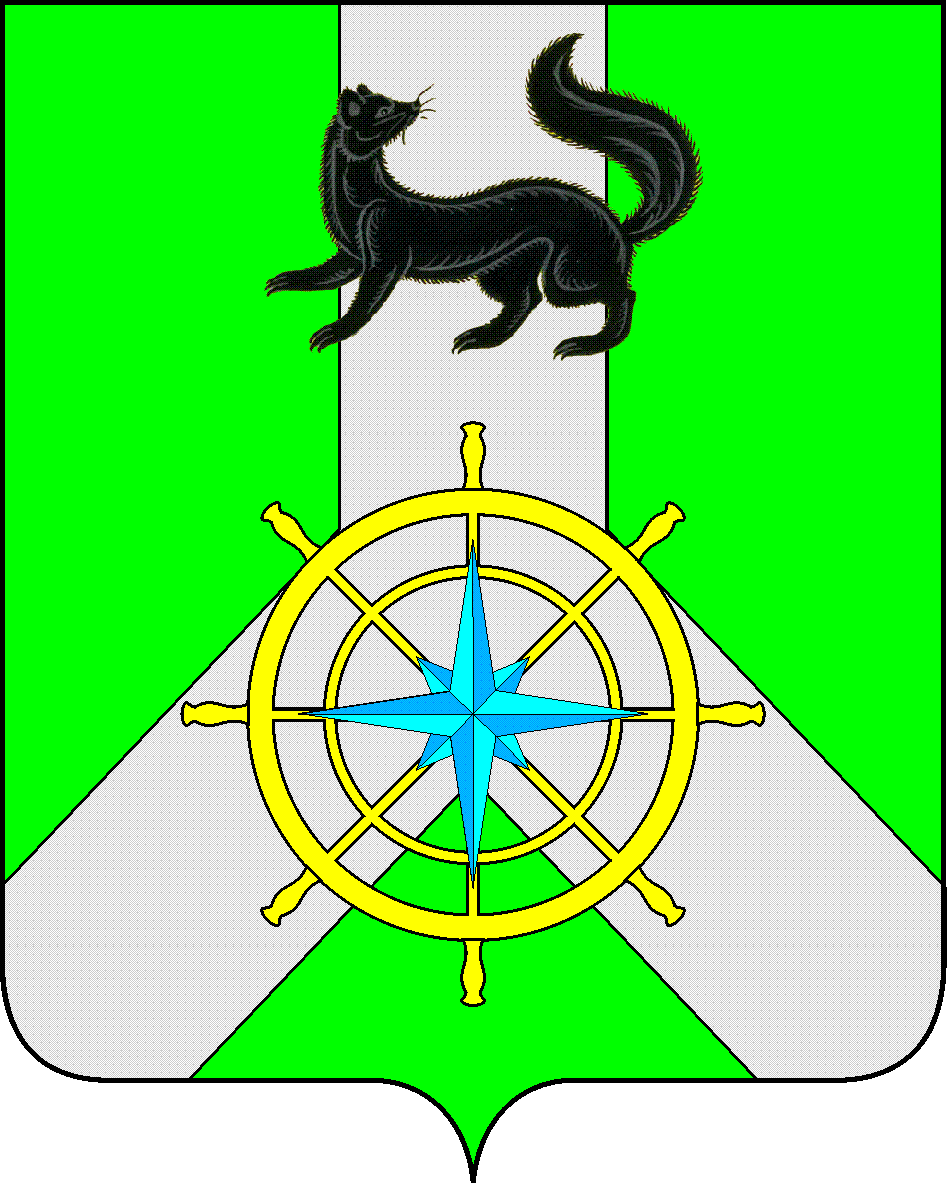 Р О С С И Й С К А Я   Ф Е Д Е Р А Ц И ЯИ Р К У Т С К А Я   О Б Л А С Т ЬК И Р Е Н С К И Й   М У Н И Ц И П А Л Ь Н Ы Й   Р А Й О НА Д М И Н И С Т Р А Ц И Я П О С Т А Н О В Л Е Н И ЕВ связи с кадровыми изменениями, руководствуясь Федеральным Законом от 06.10.2003 «Об общих принципах организации местного самоуправления в Российской Федерации», статьями 39,55 Устава муниципального образования «Киренский район»П О С Т А Н О В Л Я Е Т:Внести изменения в пункт 2 постановления администрации Киренского муниципального района №104 от 14.03.2016 года «Об утверждении комиссии по проведению открытых конкурсов на право заключения договора на осуществление пассажирских перевозок автомобильным транспортом на маршрутах регулярных перевозок Киренского района»: 	1.1. Вывести из состава комиссии по проведению открытых конкурсов на право заключения договора на осуществление пассажирских перевозок автомобильным транспортом на маршрутах регулярных перевозок Киренского района членов комиссии  - Вициамова Александра Владимировича.1.2. Ввести в состав комиссии по проведению открытых конкурсов на право заключения договора на осуществление пассажирских перевозок автомобильным транспортом на маршрутах регулярных перевозок Киренского района членов комиссии - Кравченко Игоря Анатольевича.2.  Внести изменения в приложение №7 постановления администрации Киренского муниципального района №502 от 30.10.2017 года  «Об утверждении Положения об организации регулярных перевозок пассажиров и багажа автомобильным транспортом на территории Киренского муниципального района»:2.1. Вывести из состава комиссии по вопросам организации муниципальных маршрутов регулярных перевозок Киренского муниципального района членов комиссии:- Вициамова Александра Владимировича.2.2. Ввести в состав комиссии по вопросам организации муниципальных маршрутов регулярных перевозок Киренского муниципального района членов комиссии:- Кравченко Игоря Анатольевича.3. Настоящее постановление разместить на официальном сайте администрации Киренского муниципального района.4. Контроль за исполнением настоящего  постановления возложить на заместителя мэра – председателя комитета по имуществу и ЖКХ администрации Киренского муниципального района. И.о. главы администрации                                                                                      А.В.ВоробьевСогласовано:Заместитель мэра – председатель Комитета по имуществу и ЖКХ администрации Киренского муниципального района ___________________И.А.КравченкоНачальник правового отдела___________________И.С. Чернинаисполнитель:Главный специалист отдела ЭТС и ЖКХ Комитета по имуществу и ЖКХ администрации Киренского муниципального района В.А. Луцкина от 15 января 2021 г.№13г.КиренскО внесении изменений